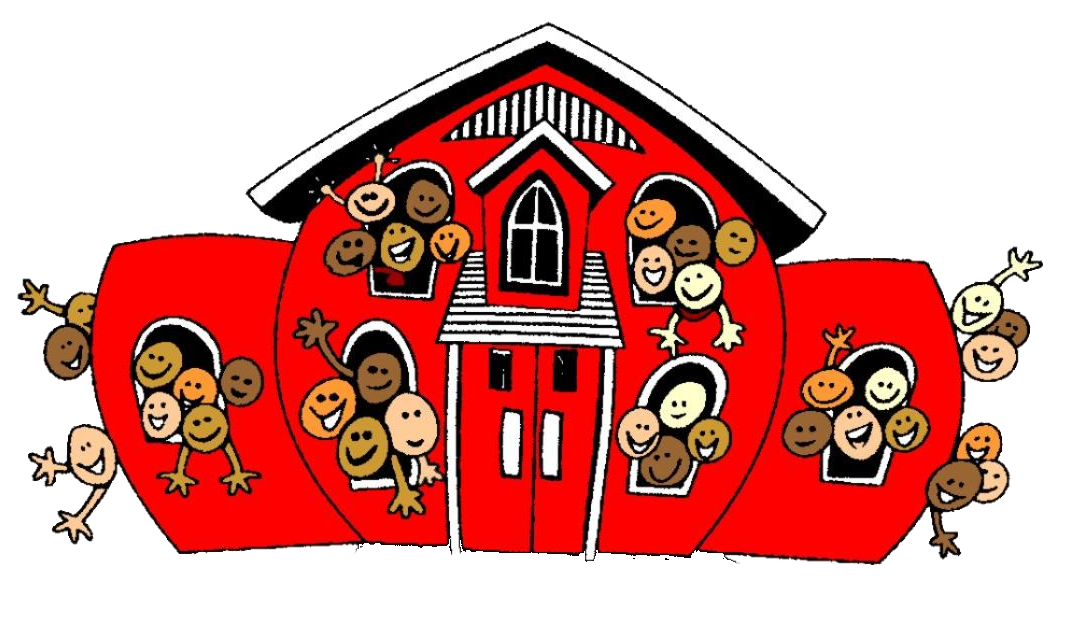 PIONEER PARK P.S.MEET THE TEACHERWednesday, September 13th, 20176:00-7:30 p.m.Please come to:Tour the School                                                     Meet the Teachers